VITA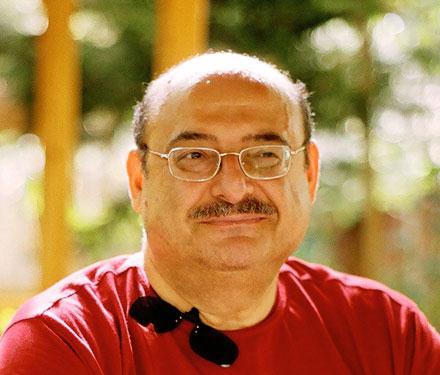 Emin ÖzsoyProfessor and head, Physical OceanographyINSTITUTE OF MARINE SCIENCES,MIDDLE EAST TECHNICAL UNIVERSITYP.K. 28, ERDEMLİ, MERSİN 33730 TURKEYTel: +90-324-521-2406 Fax: +90-324-521-2327e-mail: ozsoy@ims.metu.edu.trftp: ftp://ftpoz:ftp2010@144.122.146.239/cv/oz_cv_en_long.pdfandEURASIA INSTITUTE OF EARTH SCIENCESİSTANBUL TECHNICAL UNIVERSITYMaslak 34469 İstanbulTel: +90-212-285-6207 Fax: +90-212-285-6210e-mail: ozsoyem@itu.edu.trweb: http://www.eies.itu.edu.tr/personel/akademisyenler/prof-dr-emin-%C3%B6zsoyProfessional:1977-1978: Staff Engineer, Tetra Tech Inc., Jacksonville, FL, USA1978-1983: Assistant Professor, IMS-METU 1983-1989: Associate Professor, IMS-METU1989-present: Professor, Physical Oceanography Section, Institute of Marine Sciences, METU, Erdemli, Mersin, Turkey1989: Visiting scientist, IMGA-CNR, Modena, Italy1989-1990: Visiting Professor, UNESCO and Fulbright Fellow, Harvard University, Cambridge, MA, USA2014-2015: Visiting Scientist, University of Bologna, Bologna, Italy2015-2016: Visiting Scientist, EIES-ITUListed in Marquis Who’s Who:https://cgi.marquiswhoswho.com/OnDemand/Default.aspx?last_name=Ozsoy&first_name=Emin Education: B.S., Middle East Technical University, Civil Engineering Department, Ankara, 1972. M.S., University of Miami, Rosenstiel School of Marine and Atmospheric Science, Ocean Engineering Department, Coral Gables, Florida, 1974.  Ph.D., University of Florida, Coastal and Oceanographic Engineering Laboratory, Engineering Sciences Department, Gainesville, Florida, 1977. Research Interests and Contributions: ocean modeling /Levantine Basin of the Eastern Mediterranean, Black Sea, Caspian Sea, Turkish Straits System/shelf seas – circulation, cascading flows /Cilician Basin, Black Sea shelf/sea straits – dynamics, transport, modeling /Turkish Straits System/seas with islands /quasi-geostrophic dynamics/ecosystems /coupled hydrodynamics-ecosystem modeling/double diffusive convection /Black Sea boundary and interior mixing/ operational oceanography /observing systems, forecasting/atmospheric science /air-sea fluxes, dust transport, meteorological forecasting/oceanographic use of tracers /deep water renewal, transport/tidal inlets /tidal jet flows, sediment transport, morphology/tsunamis /modeling Eastern Mediterranean tsunamis/climate variability and climate change /in the Seas of the Old World (e.g. Black Sea, Mediterranean and Caspian Seas)/history of oceanography /17th century work of Marsili in the Bosphorus/Sea Time: R/V CALANUS and R/V COLUMBUS ISELIN of the University of Miami R/V KNORR of the Woods Hole Oceanographic InstitutionR/V ALLIANCE of NATO Undersea Research CenterR/V KUĞU and R/V ERDEMLİ of the Institute of Marine Sciences, METUR/V BİLİM of the Institute of Marine Sciences, METUMemberships and Committees: AGU (American Geophysical Union)IGBP/START (International Geosphere-Biosphere Program /SysTem for Analysis, Research and Training) Planning Committee for the Mediterranean (MEDCOM)  (1994-1998)SCOR (Scientific Committee on Oceanic Research) Working Group on Double Diffusion (WG108)  TÜBİTAK (Turkish Scientific and Technological Research Council) / ÇAYDAG (Research Group on Environment, Atmosphere, Earth and Ocean Sciences) - (2004-2009)CIESM (the Mediterranean Science Commission) Physical Oceanography and Physics and Climate of the Ocean CommitteesMOON (Mediterranean Operational Oceanography Network) Scientific Steering Committee, Operational Advisory Group and Management Group (2004-2012)MedGOOS (Mediterranean Global Ocean Observing System) (2004-2012)MONGOOS (Mediterranean Operational Network for the Global Ocean Observing System) (2013-)HyMeX (HYdrological cycle in the Mediterranean Experiment) International Scientific Steering Committee (2011-2014)UNESCO-TMK (UNESCO Turkish National Commission) Basic Sciences Committee (2013-2014)İKSV - İstanbul Kültür Sanat Vakfı / İstanbul Foundation for Culture and Arts – alliance for the 14th İstanbul Biennial 2015 “Saltwater: a Theory of Thought Forms” (2014-2015)Scientific Committee and Foundation member of the Bosphorus Museum, Sarıyer, İstanbul, (2015- )Koç Üniversitesi Denizcilik Forumu / Koç University Marine Forum – Advisory Board (2016-2017)Scholarships: NATO Graduate Scholarship (1973-1977)  NATO Research Fellowship (1989) UNESCO Research Fellowship (1989)  Fulbright Scholarship (1989-1990)Projects:POEM Consortium - Physical Oceanography of the Eastern MediterraneanCoMSBlack Consortium – Black SeaVentilation of the Black Sea - EU Copernicus ProjectARAL-KUM – EU Copernicus ProjectMFSTEP, MERSEA, ECOOP, IASON, SESAME, MyOcean, PERSEUS, MyOcean2, MyOcean FO - European Integrated Projects (Mediterranean and Black Seas, Turkish Straits System)TU-Fisheries, TU-Black Sea, TU-Black Sea ODBMS - NATO Projects (Black Sea)MACE - NATO SfP Project (Caspian Sea)IAEA - Environmental Pollution of the Black Sea Coordinated Research Project (Black Sea)MOMA - TÜBİTAK Public Research Group Project (observing and forecasting systems)TÜBİTAK research projects (Mediterranean and Black Seas, Turkish Straits System)Other local research projects (Akkuyu NPP Tsunami, Shelf projects, SEKA, İskenderun, İSKİ - Turkish Straits System, İTÜVSAM / TURBO) Operational Forecasting Systems:http://ocean.ims.metu.edu.trhttp://moma.ims.metu.edu.trAtmosphere:WRF meteorological forecasts (+3 days)DREAM atmospheric aerosols (dust) forecast (+3 days)Ocean:North Levantine Sea Forecasts (+5 days)Black Sea Forecasts (+5 days)Publications: Standing: (as of July 2016)i10-index: 65 (google scholar)h-index: 31 (google scholar) 24 (web of science)citations: 4294 (google scholar) 2474 (web of science)- 59 scientific research and review papers in SCI referenced journals- 67 contributions in books and published proceedings- various project and technical reports- contributions at scientific conferences- paper reviewing experience for prominent journalsJournal Articles (SCI): Taylor, R. B., Özsoy E. and T.J. Turco (1980). Wave Runup on Variable Beach Profiles, Journal of the Waterway, Port, Coastal and Ocean Division, Proc. ASCE, 106, 169-181. Özsoy, E. and Ü. Ünlüata (1982). Ebb-Tidal Flow Characteristics Near Inlets, Estuarine, Coastal and Shelf Science, 14, 251- 263. Özsoy, E., Ünlüata, Ü. and M. Aral (1982). Coastal Amplification of Tsunami Waves in the Eastern Mediterranean, J. Phys. Oceanogr., 12, 117-126. Ünlüata, Ü., Oğuz, T., and E. Özsoy (1983). Blocking of Steady Circulation by Coastal Geometry, J. Phys. Oceanogr., 13, 1055-1062. Özsoy, E. (1986). Ebb-Tidal Jets: A Model of Suspended Sediment and Mass Transport at Tidal Inlets, Est., Coastal and Shelf Sci., 22, 45-62. Özsoy, E., Hecht, A. and Ü. Ünlüata, (1989). Circulation and Hydrography of the Levantine Basin, Results of POEM Coordinated Experiments 1985/1986, Prog. Oceanogr., 22 125-170. Oğuz, T., Özsoy, E., Latif, M. A., and Ü. Ünlüata (1990). Modelling of Hydraulically Controlled Exchange Flow in the Bosphorus Strait, J. Phys. Oceanogr., 20, 945-965. Murray, J. W., Top, Z. and E. Özsoy, (1991). Hydrographic Properties and Ventilation of the Black Sea, Deep-Sea Res., 38, Suppl. 2, S663-S689. Latif, M. A., Özsoy, E., Oğuz, T. and Ü. Ünlüata (1991). Observations of the Mediterranean inflow into the Black Sea, Deep-Sea Res., 38, Suppl. 2, S711-S723. Özsoy, E., Hecht, A., Ünlüata, Ü., Brenner, S., Oğuz, T., Bishop, J., Latif, M. A., and Z. Rosentroub (1991). A Review of the Levantine Basin Circulation and Its Variability During 1985-88, Dyn. Atmos. Oceans, 15, 421-456. The POEM Group (Robinson, A., R., Malanotte-Rizzoli, P., Hecht, A., Michelato, A., Roether, W., Theocharis, A., Ünlüata, Ü., Pinardi, N., Artegiani, A., Bishop, J., Brenner, S., Christianidis, S., Gacic, M., Georgopoulos, D., Golnaraghi, M., Hausmann, M., Junghaus, H.-G., Lascaratos, A., Latif, M. A., Leslie, W. G., Oğuz, T., Özsoy, E., Papageorgiou, E., Paschini, E., Rosentroub, Z., Sansone, E., Scarazzato, P., Schlitzer, R., Spezie, G.-C., Zodiatis, G., Athanassiadou, L., Gerges, M., Osman, M.) (1992). General Circulation of the Eastern Mediterranean, Earth Sci. Rev., 32, 285-309. Özsoy, E., Lozano, C. and A. R. Robinson, (1992). A Baroclinic Quasigeostrophic Model for Closed Basins or Semi-Enclosed Seas with Islands, Math. Comp. Simul., 34, 51-79. Sur, H. İ., Özsoy, E., and Ü. Ünlüata, (1992). Simultaneous Deep and Intermediate Depth Convection in the Northern Levantine Sea, Winter 1992, Ocean. Acta, 16, 33-43. Özsoy, E., Ünlüata, Ü. and Z. Top, (1993). The Mediterranean Water Evolution, Material Transport by Double Diffusive Intrusions, and Interior Mixing in the Black Sea, Prog. Oceanogr., 31, 275-320. Özsoy, E., Hecht, A., Ünlüata, Ü., Brenner, S., Sur, H. İ., Bishop, J., Latif M. A., Rozentraub, Z. and, T. Oğuz, (1993). A Synthesis of the Levantine Basin Circulation and Hydrography, 1985-1990, Deep-Sea Res., 40 1075-1119. Oğuz, T., Latun, V. S., Latif, M. A., Vladimirov, V. V., Sur, H. İ., Markov, A. A., Özsoy, E., Kotovshchikov, B. B., Eremeev, V. V., and Ü. Ünlüata (1993). Circulation in the Surface and Intermediate Layers of the Black Sea, Deep-Sea Res., 40, 1597 - 1612. Beşiktepe, Ş., Özsoy, E. and Ü. Ünlüata (1993). Filling of the Sea of Marmara by the Dardanelles Lower Layer Inflow, Deep-Sea Res., 40, 1815-1838. Beşiktepe, Ş., Sur, H. İ., Özsoy, E., Latif, M. A., Oğuz, T., and Ü. Ünlüata (1994), The Circulation and Hydrography of the Marmara Sea, Prog. Oceanogr., 34, 285-334. Sur, H. İ., Özsoy, E. and Ü. Ünlüata, (1994). Boundary Current Instabilities, Upwelling, Shelf Mixing and Eutrophication Processes In The Black Sea, Prog. Oceanogr., 33, 249-302.Özsoy, E., Latif, M. A., Beşiktepe, Ş. and A. F. Gaines (1995). Fluorescent Dye Measurements of the Mixing and Transport of Wastewater Discharge in the Bosphorus, Wat. Sci. Tech., 32(2), 61-68. Beşiktepe, Ş., Özsoy, E., and M. A. Latif (1995). Sewage Outfall Plume in the Two-Layer Channel: An Example of Istanbul Outfall, Wat. Sci. Tech., 32(2), 69-75. Sur, H. İ., Ilyin, Y. P., Özsoy, E. and Ü. Ünlüata (1996). Coastal / Deep Water Interactions in the Black Sea and their Ecological / Environmental Impacts, J. Mar. Sys., 7, 293-320. Malanotte-Rizzoli, P., Robinson, A. R., Roether, W., Manca, B., Bergamasco, A., Brenner, S., Civitarese, G., Georgopoulos, D., Haley, P. J., Kioroglou, S., Kontoyannis, H., Kress, N., Latif, M. A., Leslie, W. G., Özsoy, E., Ribera d'Alcala, M., Salihoğlu, İ., Sansone, E., and A. Theocharis (1996). Experiment in Eastern Mediterranean Probes Origin of Deep Water Masses, EOS, 77(32), 6 August 1996, 305,311. Özsoy, E. and Ü. Ünlüata (1997). Oceanography of the Black Sea: A Review of Some Recent Results, Earth Sci. Rev., 42(4), 231-272. Rank, D., Özsoy, E. and İ. Salihoğlu (1998). Oxygen 18O, Deuterium and Tritium in the Black Sea and the Sea of Marmara, J. Env. Rad., 43, 231-245. Malanotte-Rizzoli, P., B. Manca, M. R. d'Alcala, A. Theocharis, S. Brenner, G. Budillon and E. Özsoy (1998). The Eastern Mediterranean in the 80's and in the 90's, The Big Transition in the Intermediate and Deep Circulations, Dyn. Atm. Oceans, 29, 365-395. Gregg, M. C., Özsoy, E. and M. A. Latif (1999). Quasi-Steady Exchange Flow in the Bosphorus, Geophysical Research Letters, 26, 83-86. Gregg, M. C. and E. Özsoy (1999). Mixing on the Black Sea Shelf North of the Bosphorus, Geophysical Research Letters 26, 1869-1872.Ivanov, L. I., Belokopytov, V.N., Özsoy, E. and A. S. Samodurov (2000). Ventilation of the Black Sea pycnocline on seasonal and interannual time scales, Med. Mar. Sci., 1(2), 61-74.Özsoy, E., Kubilay, N., Nickovic, S. and C. Moulin (2001).  A Hemispheric Dust Storm Affecting the Atlantic and Mediterranean (April 1994): Analyses, Modelling, Ground-Based Measurements and Satellite Observations, J. Geophys. Res., 106, 18,439 - 18,460. Schrum, C., Staneva, J., Stanev, E. and E. Özsoy (2001). Air-sea Exchange in the Black Sea Estimated from Atmospheric Analysis for the Period 1979-1993, J. Mar. Sys., 31, 3-19. Özsoy, E., Di Iorio, D., Gregg, M. and J. Backhaus (2001). Mixing in the Bosphorus Strait and the Black Sea Continental Shelf: Observations and a Model of the Dense Water Outflow, J. Mar. Sys., 31, 99-135. Ivanov, L. I., Backhaus, J., Özsoy, E. and H. Wehde (2001). Convection in the Black Sea During Cold Winters, J. Mar. Sys., 31, 65-76. Gregg, M. C. and E. Özsoy (2002). Flow, Water Mass Changes and Hydraulics in the Bosphorus, J. Geophys. Res. 107(C3), doi:10.1029/2000JC000485.Özsoy, E., Rank, D. and İ. Salihoğlu, (2002). Pycnocline and Deep Vertical Mixing in the Black Sea: Stable Isotope and Transient Tracer Measurements, Est., Coastal and Shelf Sci., 54, 621-629.Kelley, D. E., Fernando, H. J. S., Gargett, A.-E., Tanny, J. and E. Özsoy (2003), The Diffusive Regime of Double-Diffusive Convection, Prog. Oceanogr., 56, 461-481.Kurdyumov, D. G. and E. Özsoy (2004). Monthly mean characteristics of the intra-annual variability of the Caspian Sea water circulation from an eddy-resolving thermohydrodynamical model, Oceanology, 44(6), 789-798.Gündüz M. and E. Özsoy (2005). Effects of the North Sea Caspian Pattern on Surface Fluxes of Euro-Asian-Mediterranean Seas, Geophys. Res. Letters, 32, L21701, http://dx.doi.org/10.1029/2005GL024315Pérez, C., S. Nickovic, G. Pejanovic, J.M. Baldasano and E. Özsoy (2006). Interactive dust-radiation modeling: a step to improve weather forecasts, J. Geophys. Res., 111, D16206, doi:10.1029/2005JD006717.Özsoy, E. and A. Sözer (2006). Forecasting circulation in the Cilician Basin of the Levantine Sea, Ocean Sci. Discuss., 3, 1481-1514.Gaines, A. F., Copeland, G. M., Çoban-Yıldız , Y.,  Özsoy , E., Davie , A. M. And S. K. Konovalov (2006). The Contrasting Oceanography Of The Rhodes Gyre And The Central Black Sea, Turkish J. Eng. Env. Sci., 30, 69 – 81. Manzella, G. M. R., F. Reseghetti, G. Coppini, M. Borghini, A. Cruzado, C. Galli, I. Gertman, T. Gervais, D. Hayes, C. Millot, A. Murashkovsky, E. Özsoy, C. Tziavos, Z. Velasquez, and G. Zodiatis (2007), The improvements of the Ships Of Opportunity Program in MFSTEP, Ocean Sci., 3, 245-258.Ilıcak, M., Özgökmen, T. M., Özsoy, E. and P. F. Fischer, (2009). Non-hydrostatic modeling of exchange flows across complex geometries. Ocean Modelling, 29, 159-175.Ibrayev, R. A., Özsoy, E., Schrum, C., and Sur, H. İ. (2009). Seasonal variability of the Caspian Sea three-dimensional circulation, sea level and air-sea interaction, Ocean Sci. Discuss., 6, 1913-1970. Ibrayev, R. A., Özsoy, E., Schrum, C., and Sur, H. İ. (2010). Seasonal variability of the Caspian Sea three-dimensional circulation, sea level and air-sea interaction, Ocean Sci., 6, 311-329, doi:10.5194/os-6-311-2010.Zervoudaki, S., Christou, E. D., Assimakopoulou, G., Örek, H., Gücü, A. C., Giannakourou, A., Pitta, P., Terbıyık, T., Yϋcel, N., Moutsopoulos, T., Pagou, K., Psarra, S., Özsoy, E. and E. Papathanassiou (2011). Copepod communities, production and grazing in the Turkish Straits System and the adjacent northern Aegean Sea during spring, J. Mar. Sys., 86 (3–4), 45-56, ISSN 0924-7963, doi: 10.1016/j.jmarsys.2011.02.002.Simav, M., Yıldız, H., Türkezer, A., Lenk, O. and E. Özsoy (2012). Sea level variability at Antalya and Menteş tide gauges in Turkey: atmospheric, steric and land motion contributions. Studia Geophysica et Geodaetica, 56, 215-230.Tonani, M., Nilsson, J. A. U., Lyubartsev, V., Grandi, A., Aydoğdu, A., Azzopardi, J., Bolzon, G., Bruschi, A., Drago, A., Garau, T., Gatti, J., Gertman, I., Goldman, R., Hayes, D., Korres, G., Lorente, P., Malacic, V., Mantziafou, A., Nardone, G., Olita, A., Özsoy, E., Pairaud, I., Pensieri, S., Perivoliotis, L., Petelin1, B., Ravaioli1, M., Renault, L., Sofianos, S., Sotillo, M. G. Teruzzi, A. and G. Zodiatis (2012). Operational evaluation of the Mediterranean Monitoring and Forecasting Centre products: implementation and results, Ocean Sci. Discuss., 9, 1813–1851.Kioroglou, S., Tragou, E., Zervakis, V., Georgopoulos, D., Herut, B., Gertman, I., Kovacevic, V., Özsoy E. and E. Tutsak (2013). Vertical diffusion processes in the Eastern Mediterranean — Black Sea System, J. Mar. Sys., 135, 53-63, doi: 10.1016/j.jmarsys.2013.08.007.Malanotte-Rizzoli, P., V. Artale, G. L. Borzelli-Eusebi, S. Brenner, G. Civitarese, A. Crise, J. Font, M. Gacic, N. Kress, S. Marullo, E. Özsoy, M. Ribera d’Alcalà, W. Roether, K. Schroeder, S. Sofianos, T. Tanhua, A. Theocharis, M. Alvarez, Y. Ashkenazy, A. Bergamasco, V. Cardin, S. Carniel, F. D’Ortenzio, E. Garcia-Ladona, J. M. Garcia-Lafuente, A. Gogou, M. Gregoire, D. Hainbucher, H. Kontoyannis, V. Kovacevic, E. Krasakapoulou, G. Krokos, A. Incarbona, M. G. Mazzocchi, M. Orlic, A. Pascual, P.-M. Poulain, A. Rubino, J. Siokou-Frangou, E. Souvermezoglou, M. Sprovieri, I. Taupier-Letage, J. Tintoré, and G. Triantafyllou (2013). Physical forcing and physical/biochemical variability of the Mediterranean Sea: Discussions, a review of unresolved issues and directions for future research, Ocean Sci. Discuss., 10, 1205–1280, doi:10.5194/osd-10-1205.Malanotte-Rizzoli, P., Artale, V., Borzelli-Eusebi, G. L., Brenner, S., Crise, A., Gacic, M., Kress, N., Marullo, S., Ribera d'Alcalà, M., Sofianos, S., Tanhua, T., Theocharis, A., Alvarez, M., Ashkenazy, Y., Bergamasco, A., Cardin, V., Carniel, S., Civitarese, G., D'Ortenzio, F., Font, J., Garcia-Ladona, E., Garcia-Lafuente, J. M., Gogou, A., Gregoire, M., Hainbucher, D., Kontoyannis, H., Kovacevic, V., Kraskapoulou, E., Kroskos, G., Incarbona, A., Mazzocchi, M. G., Orlic, M., Özsoy, E., Pascual, A., Poulain, P.-M., Roether, W., Rubino, A., Schroeder, K., Siokou-Frangou, J., Souvermezoglou, E., Sprovieri, M., Tintoré, J., and Triantafyllou, G. (2014). Physical forcing and physical/biochemical variability of the Mediterranean Sea: a review of unresolved issues and directions for future research, Ocean Sci., 10, 281-322, doi:10.5194/os-10-281-2014.Delfanti, R., Özsoy, E., Kaberi, H., Schirone, A., Salvi, S., Conte, F., Tsabaris, C., and C. Papucci (2014). Evolution and fluxes of 137Cs in the Black Sea / Turkish Straits System / North Aegean Sea, J. Mar. Sys., 135, 117-123, doi: /10.1016/j.jmarsys.2013.01.006Gündüz, M. and E. Özsoy (2014). Modelling Seasonal Circulation and Thermohaline Structure of the Caspian Sea, Ocean Sci. Discuss., 11, 259-292, doi:10.5194/osd-11-259-2014.Gündüz, M. and E. Özsoy (2014). Modelling Seasonal Circulation and Thermohaline Structure of the Caspian Sea, Ocean Sci., 10, 459-471, doi:10.5194/os-10-459-2014.Baron, R., Davie, A., Gaines, A., Grant, D., Okay, O. and E. Özsoy (2014). Continuous cultures of phytoplankton, Intl. Aquatic Res., 1-17. doi: 10.1007/s40071-014-0070-x.Georgiou, S., Mantziafou, A., Sofianos, S., Gertman, I., Özsoy, E., Somot, S. and V. Vervatis (2015). Climate variability and deep water mass characteristics in the Aegean Sea, Atmospheric Research, 152, 146—158.Özsoy, E. (2015). Piri Reis – A Pioneer of Marine Knowledge and Marine Science Heritage in the Seas of the Old World, J. Black Sea / Mediterranean Environment, 21(1), pp. 54-66.Sannino, G. M., Sözer, A. and E. Özsoy (2015). Recent advancements on modelling the exchange flow dynamics through the Turkish Strait System, Medclivar 2014 Conference Proceedings, Journal of the Mediterranean and Black Sea Environment, Special Issue, 2015, p. 110-116.Göktürk, O. M., Çevik, S., Toque, N., Hordoir, R., Nagy, H. and E. Özsoy, (2015). Effects of the Etesian Wind Regime on Coastal Upwelling, Floods and Forest Fires in the Seas of the Old World, Medclivar 2014 Conference Proceedings, Journal of the Mediterranean and Black Sea Environment, Special Issue, 2015, p. 117-124.Gündüz, M. and E. Özsoy (2015). Blocking of the Upper Layer Flow in the Dardanelles Strait and its Influence on Fish Catches, J. Black Sea / Mediterranean Environment, 21(3), 250-263.Gündüz, M., Sözer, A. Tutsak, E. and E. Özsoy (2015). Water Transport Variability in The Aegean Sea and its Connection with North Sea Caspian Pattern (NCP), Ordu Üniv. Bil. Tek. Derg. (Ordu Univ. J. Sci. Tech.), Vol: 5, No:1, 1-8.Gündüz, M., Sözer, A. Tutsak, E. and E. Özsoy (2015). Connections Between Climate Indices and Caspian Sea Surface Temperature, Ordu Üniv. Bil. Tek. Derg. (Ordu Univ. J. Sci. Tech.), Vol: 5, No:1, 29-36.Jordà, G., Von Schuckmann, K., Josey, S. A., Caniaux, G., García-Lafuente, J., Sammartino, S., Özsoy, E., Polcher, J., Notarstefano, G., Poulain, P.-M., Adloff, F., Salat, J., Naranjo, C., Schroeder, K., Chiggiato, J., Sannino, G. and D. Macías (2016). The Mediterranean Sea Heat and Mass Budgets: Estimates, Uncertainties and Perspectives (submitted for publication in Progress in Oceanography).Dorrell, R. M., Peakall, J., Sumner, E. J., Parsons, D. R., Darby, S. E. Wynn, R. B., Özsoy, E., and D. Tezcan (2016). Flow dynamics and mixing processes in hydraulic jump arrays: implications for channel-lobe transition zones, Marine Geology, 381, 181-193.  doi: 10.1016/j.margeo.2016.09.009Pinardi, N., Özsoy, E., Latif, M. A., Moroni, F., Grandi, A., Manzella, G., De Strobel, F. and V. Lyubartsev (2016). Measuring the sea: the first oceanographic cruise (1679-1680) and the roots of oceanography, (submitted for publication in Deep-Sea Research).Sözer, A. and E. Özsoy (2016). Along-channel Variation of the Layer Flow Paths and Fluxes of the Bosphorus Exchange Based on a Three-Dimensional Model (İstanbul Boğazı Alt ve Üst Akımlarının Kanal Boyunca Değişiminin ve İzledikleri Patikaların Sayısal bir Model Yardımı ile Gösterimi), Ordu Üniv. Bil. Tek. Derg. (Ordu Univ. J. Sci. Tech.).Sözer. A. and E. Özsoy (2017). Modeling of the Bosphorus Exchange Flow Dynamics, Ocean Dynamics, online, 67(3-4), 321-343.  DOI 10.1007/s10236-016-1026-z.Sözer. A. and E. Özsoy (2017). Water Exchange through Canal İstanbul and Bosphorus Strait, Mediterranean Marine Science, 18(1), 77-86. DOI: 10.12681/mms.1877.Falina, A., Sarafanov A., Özsoy, E., Turunҫoğlu, U. U. (2017). Observed basin-wide propagation of Mediterranean water in the Black Sea, J. Geophys. Res., DOI: 10.1002/2017JC012729.Sannino, G., Sözer, A. and E. Özsoy (2017). A High-Resolution Modeling Study of the Turkish Straits System, Ocean Dynamics, 67(3-4), 397-432.DOI 10.1007/s10236-017-1039-2.Aydoğdu, A., Özsoy, E., Gürses, Ö., Pinardi, N., Danabaşoğlu, G., and A. Karspeck (2017). Numerical Simulations of the Turkish Straits System for the 2008-2013 Period Part I: Model Setup and Validation (submitted for publication).Aydoğdu, A. Pinardi, N., Danabaşoğlu, G., Özsoy, E., Karspeck, A. and Ö. Gürses (2017). Numerical Simulations of the Turkish Straits System for the 2008-2013 Period Part II: Inter-annual Variability in Circulation and Dynamics (submitted for publication).Contributions in Books and Proceedings: Özsoy, E. (1977). Flow and Mass Transport in the Vicinity of Tidal InletsCoastal and Oceanographic Engineering Laboratory, University of Florida, Technical Report 36.Özsoy, E. (1977). Dissipation and Wave Scattering by Narrow Openings, Coastal and Oceanographic Engineering Laboratory, University of Florida, Technical Report 37.Mehta, A. J. and E. Özsoy (1978). Flow Dynamics and Near-shore Transport, in: P. Bruun (editor), Stability of Tidal Inlets- Theory and Engineering, Elsevier, Chapter 3, 83-161. Özsoy, E. and Ü. Ünlüata (1988). Transport of Marine Pollutants in: J. Albaiges, (editor), Marine Pollution, 35-98, Hemisphere Pub. Co. New York. Ünlüata, Ü., Oğuz, T., Latif, M. A., and E. Özsoy, (1990). On the Physical Oceanography of the Turkish Straits, in: The Physical Oceanography of Sea Straits, L. J. Pratt (editor), NATO/ASI Series, Kluwer, Dordrecht, 25-60. Özsoy, E., Top, Z., White, G. and J. W. Murray, (1991). Double Diffusive Intrusions, Mixing and Deep Sea Convection Processes in the Black Sea, in: The Black Sea Oceanography, E. İzdar and J. M. Murray (editors), NATO/ASI Series, Dordrecht, Kluwer Academic Publishers, 17-42. Oğuz, T., Latif, M. A., Sur, H. İ., Özsoy, E., and Ü. Ünlüata (1991). On the Dynamics of the Southern Black Sea, in: The Black Sea Oceanography, E. İzdar and J. M. Murray (editors), NATO/ASI Series, Dordrecht, Kluwer Academic Publishers, 43-64. Özsoy, E. and Ü. Ünlüata (1991). Physical Oceanography of the Eastern Mediterranean, Proceedings of the 'Mediterranean Seas 2000' Symposium, University of Genoa, Santa Margherita Ligure, Italy, 23-27 September 1991.Özsoy, E., M. A. Latif, S. Tuğrul, and Ü. Ünlüata (1992). Exchanges with the Mediterranean, Fluxes and Boundary Mixing Processes in the Black Sea, Proceedings of the Black Sea Symposium, Trieste, 12-17 October 1992. Bingel, F., Özsoy, E. and Ü. Ünlüata (1993) A review of the state of the fisheries and the environment of the Northeastern Mediterranean (northern Levantine Basin), Studies and Reviews, General Fisheries Council for the Mediterranean, No. 65, Food and Agriculture Organization of the UN (FAO), Rome, 74pp.Özsoy and Ünlüata (1993). Physical Oceanography of the Eastern Mediterranean, In: Norberto F. R. Della Croce. (editor), Symposium Mediterranean Seas 2000, Santa Margherita Ligure 23-27 Sept. 1991, 489 pp.Özsoy, E. and H. Güngör (1994). The Northern Levantine Sea Circulation Based on Combined Analysis of CTD and ADCP Data, In: P. Brasseur (editor), Data Assimilation: Tools for Modelling the Ocean in a Global Change Perspective, NATO ASI Series, Springer-Verlag, Berlin, 19, pp. 135 - 165. Özsoy, E. and Ş. Beşiktepe, (1995). Sources of Double Diffusive Convection and Impacts on Mixing in the Black Sea, pp. 261-274, in: Brandt, A. and H. J. S. Fernando (editors), Double-Diffusive Convection, Geophysical Monograph 94, American Geophysical Union, 334 pp. Özsoy, E., M. A. Latif, S. Tuğrul, and Ü. Ünlüata (1995a). Exchanges with the Mediterranean, Fluxes and Boundary Mixing Processes in the Black Sea, In: F. Briand, (editor), Mediterranean Tributary Seas, Bulletin de l'Institut Oceéanographique, Monaco, Special Number 15, CIESM Science Series No. 1, Monaco p. 1-25. Özsoy, E., Latif, M. A., Sur, H. İ. and Y. Goryachkin (1996). A Review of the Exchange Flow Regimes and Mixing in the Bosphorus Strait, in: F. Briand, (editor), Mediterranean Tributary Seas, Bulletin de l'Institut Oceéanographique, Monaco, Special Number 17, CIESM Science Series No. 2, Monaco. Özsoy, E. and A. Mikaelyan (editors) (1997). Sensitivity to Change: Black Sea, Baltic Sea and North Sea, NATO ASI Series (Partnership Sub-series, Environment, 27), Kluwer Academic Publishers, Dordrecht, 536 pp. (Proceedings of a NATO Advanced Research Workshop, Varna, Bulgaria, 14-18 November, 1995. Ivanov, L. I., Beşiktepe, Ş. and E. Özsoy (1997). Black Sea Cold Intermediate Layer, in: Özsoy, E. and A. Mikaelyan (editors), Sensitivity to Change: Black Sea, Baltic Sea and North Sea, NATO ASI Series (Partnership Sub-series, Environment, 27), Kluwer Academic Publishers, Dordrecht, 536 pp. Ivanov, L. I., Beşiktepe, Ş. and E. Özsoy (1997). Physical Oceanography Variability in the Black Sea Pycnocline, in: Özsoy, E. and A. Mikaelyan (editors), Sensitivity to Change: Black Sea, Baltic Sea and North Sea, NATO ASI Series (Partnership Sub-series, Environment, 27), Kluwer Academic Publishers, Dordrecht, 536 pp. Vladimirov, V. L., Mankovsky, V. I., Soloyev, M. V., Mishonov, A. V., Beşiktepe, Ş. and E. Özsoy (1997). Conference on Ocean Optics XIII, Proceedings Of The Society Of Photo-Optical Instrumentation Engineers (SPIE), 2963, 560-565.Özsoy, E. and Ü. Ünlüata (1998). The Black Sea, in: A. R. Robinson and K. Brink (editors), The Sea: The Global Coastal Ocean: Regional Studies and Syntheses, 11, John Wiley and Sons, New York, pp. 889-914. Rank, D., Özsoy, E., Salihoğlu, İ. and Z. Top (1998). Isotope Measurements in the Black Sea and the Sea of Marmara, in: L. Ivanov and T. Oguz (editors), Ecosystem Modeling as a Management Tool for the Black Sea, NATO Science Series 2: Environmental Security 47, Kluwer Academic Publishers, Dordrecht, vol. 1, 367 pp + vol. 2, 385 pp.  Çokacar, T. and E. Özsoy (1998). Comparative Analyses and Modelling for Regional Ecosystems of the Black Sea, in: L. Ivanov and T. Oğuz (editors), Ecosystem Modeling as a Management Tool for the Black Sea, NATO Science Series 2: Environmental Security 47, Kluwer Academic Publishers, Dordrecht, vol. 1, 367 pp + vol. 2, 385 pp. Özsoy, E., Latif, M. A., Beşiktepe, S., Çetin, N., Gregg, N. Belokopytov, V., Goryachkin, Y. and V. Diaconu (1998). The Bosphorus Strait: Exchange Fluxes, Currents and Sea-Level Changes, in: L. Ivanov and T. Oğuz (editors), Ecosystem Modeling as a Management Tool for the Black Sea, NATO Science Series 2: Environmental Security 47, Kluwer Academic Publishers, Dordrecht, vol. 1, 367 pp + vol. 2, 385 pp.  Ilyin, Y. P., Beşiktepe, Ş. T., Ivanov, V. A., Sur, H. İ., Lemeshko, E. M., Güngör, H. and E. Özsoy (1998).  Western Black Sea currents by the ship measurements and satellite imagery, in: L. Ivanov and T. Oğuz (editors), Ecosystem Modeling as a Management Tool for the Black Sea, NATO Science Series 2: Environmental Security 47, Kluwer Academic Publishers, Dordrecht, vol. 1, 367 pp + vol. 2, 385 pp.  Ivanov, L. I., Konovalov, S., Belokopytov, V. and E. Özsoy (1998). Regional Peculiarities of Physical and Chrmical Responses to Changes in External Conditions within the Black Sea Pycnocline: Cooling Phase, in: L. Ivanov and T. Oğuz (editors), Ecosystem Modeling as a Management Tool for the Black Sea, NATO Science Series 2: Environmental Security 47, Kluwer Academic Publishers, Dordrecht, vol. 1, 367 pp + vol. 2, 385 pp.  Özsoy, E., Nickovic, S., Kubilay, N., and A. C. Saydam (1998). A Hemispheric Dust Storm in April 1994: Affecting the Atlantic and Mediterranean (April 1994): Observations, Modelling and Analyses, 23rd NATO/CCMS International Technical Meeting on Air Pollution Modelling and Its Application, Varna, Sep. 28 - Oct. 2, 1998.Gregg M. C. and E. Özsoy (1998). Flow and mixing in the Bosphorus and its outflow into the Black Sea, Konstantin Fedorov Memorial Symposium, St. Petersburg, May 18-22, 1998. Özsoy, E., D. Rank and İ. Salihoğlu (1998). Oxygen-18, Deuterium and Tritium in the Black Sea and the Sea of Marmara, in Marine Pollution, IAEA-TECDOC-1094, Proceedings of a Symposium held in Monaco, 5-9 October 1997, IAEA, Vienna, pp. 64-72. Özsoy, E., D. Rank and İ. Salihoğlu (1998). Pycnocline and Deep Vertical Mixing in the Black Sea: Stable Isotope and Transient Tracer Measurements, EROS Symposium On The North-Western Black Sea 11-13 June, 1998, Ispra, Italy. Özsoy, E., H. İ. Sur, S. Brenner, L. I. Ivanov and R. Ibraev (1998). Ocean-Atmosphere-Land Interactions and Sensitivity to Global Change in Temperate Eurasian Seas (the Mediterranean, Black Sea and Caspian Sea), International Symposium Satellite-based Observation: A tool for the Study of the Mediterranean Basin, 23-27 November 98, Tunis, Tunisia. Kıdeyş, A., Kovalev, A., Mikaelyan, A., Moncheva, S., Nierman, U., Uysal, Z., Baştürk, Ö., Cociasu, A., Romanov, A., Salihoğlu, I., Vedernikov, V., Yakushev, E., Yılmaz, A., Ivanov, L., Özsoy, E., Beşiktepe, Ş., Oğuz, T., Shuskina, E., Vladimirov, V. (1998). Ecosystem modeling as a management tool for the Black Sea: A regional program of multi-institutional cooperation, (TU-Black Sea). Final Report, (Özsoy, E. and H. İ. Sur., Overall Editors). Project Director: Ünlüata, Ü., NATO Science for S tability Program. November, 1998. IMS-METU, Erdemli, Turkey. 83 p + Annex.Di Iorio, D., T. Akal, P. Guerrini, H. Yüce, E. Gezgin and E. Özsoy (1999). Oceanographic Measurements of the West Black Sea: June 15 to July 1996, Saclant Undersea Research Centre report SR-305, 59 pp.Özsoy, E., Beşiktepe, Ş., Gündüz, M. and S. Sancak (1999). Türk Boğazlar Sistemi Akıntılarının Değişik Zaman ve Mekan Ölçeklerinde İncelenmesi, ODTÜ Deniz Bilimleri Enstitüsü, İkinci Ara Rapor (A Study of the Currents in the Turkish Straits System at Different Time and Space Scales), 11p + 144 figs.Özsoy, E., (1999). Sensitivity to Global Change in Temperate Euro-Asian Seas (the Mediterranean, Black Sea and Caspian Sea): A Review, in P. Malanotte-Rizzoli and V. N. Eremeev, (editors), The Eastern Mediterranean as a Laboratory Basin for the Assessment of Contrasting Ecosystems, NATO Science Series 2, Environmental Security, 51, Kluwer Academic Publishers, Dordrecht, pp. 281-300.Ibrayev, R. A., E. Özsoy, A. S. Sarkisyan, C. Schrum and H. I. Sur (1999). Three-dimensional Circulation and Ice Modelling of the Caspian Sea: Sensitivity of Deep Water Ventilation to Climatic Changes, MEDCOAST-EMECS Joint Conference, Antalya, Turkey, November, 1999. Sur, H. İ., E. Özsoy and R. Ibrayev (2000). Satellite - Derived Flow Characteristcs of the Caspian Sea, in: D. Halpern (editor), Satellites, Oceanography and Society, Elsevier Oceanography Series, 63, Elsevier, pp. 289-297. Özsoy, E., Nickovic, S., Kubilay, N., and A. C. Saydam (2000). A Hemispheric Dust Storm in April 1994: Observations, Modelling and Analyses, Air Pollution Modelling and its Application, in: S.-E. Gryning, and E. Batchvarova (editors), Air Pollution Modelling and its Application, Kluwer Academic / Plenum Publishers, pp. 259-267, 815 pp. Saydam, A. C., Özsoy, T., Kubilay, N. and Özsoy, E. (2000). Possible impact of desert origin particles on climatic variability. In: International Working Group on Land Degradation and Desertification (IWGLDD-ISSS) 1st International Conference on Land Degradation, S. Kapur, E. Akca, H. Eswaran, G. Kelling, C. Vita-Finzi, A. R. Mermut, A. D. Öcal (eds.), pp. 318-330, 10-14 June 1996, Adana, Turkey. Özsoy, E., M. Gregg, H. Föhrmann and J. O. Backhaus (2000). The Bosphorus Strait and its Shelf Outflow into the Black Sea: Experiments and Modelling, in: Oceanic Fronts and Related Phenomena, proceedings of the Konstantin Fedorov International Memorial Symposium, St. Petersburg, International Oceanographic Commission Workshop Report No. 159, pp. 386-391.Ibraev, R. A., E. Özsoy, A. S. Sarkisyan and H. İ. Sur (2000). Seasonal Variability of the Caspian Sea Dynamics: Barotropic Motions Driven by Climatic Wind Stress and River Discharge, in: Oceanic Fronts and Related Phenomena}, Proceedings of the Konstantin Fedorov International Memorial Symposium, St. Petersburg, International Oceanographic Commission Workshop Report No. 159, UNESCO, pp. 212-217. Özsoy, E., Ş. Beşiktepe ve M. A. Latif (2000). Türk Boğazlar Sistemi'nin Oşinografisi, Marmara Denizi 2000 Sempozyumu, Istanbul, 11-12 Kasım 2000. Beşiktepe, Ş., E. Özsoy, M. A. Latif ve T. Oğuz (2000). Marmara Denizi'nin Hidrografisi ve Dolaşımı, Marmara Denizi 2000 Sempozyumu, İstanbul, 11-12 Kasım 2000. Özsoy, E. (2000). Kıyı Geometrisi ile Taban Topoğrafyasının Kıyı ve Kıta Sahanlığı Akımlarının Yapısı ve Girdap Oluşumlarına Etkisi (The Effects of Coastal Geometry and Bottom Topography on the Structure of Coastal / Continental Shelf Currents), report submitted to TÜBİTAK, the Turkish Scientific and Technical Research Council. Özsoy, E., N. Kubilay, S. Nickovic and C. Moulin (2000). Anatomy of a Hemispheric Dust Storm, AGU Chapman Conference  "The North Atlantic Oscillation", Nov., 28- Dec. 1, 2000, University of Vigo, Orense, Galicia, Spain. http://xtide.ldeo.columbia.edu/~visbeck/nao/poster/oz/oz.htmlÖzsoy, E. (2001). A Review of Caspian Sea Environment, Climate Variability and Air-Sea Interaction, Planetary Emergencies Meeting, Workshop on Environmental Pollution in the Caspian Sea, Erice, Italy, August 2001. Özsoy, E., M. A. Latif and Ş. Beşiktepe (2002). The Current System of the Bosphorus Strait Based on Recent Measurements,  The 2nd Meeting on the Physical Oceanography of Sea Straits, Villefranche-Sur-Mer,15th-19th April 2002, pp. 177-180.Sözer, A. and E. Özsoy (2002). A Three-Dimensional model of Bosphorus Strait Dynamics, The 2nd Meeting on the Physical Oceanography of Sea Straits, Villefranche-Sur-Mer, 15th-19th April 2002, pp. 207-210.  Özsoy, E. (2003). The Role of Water Mass Formation and Transport Process on the Health of the Caspian Sea, in:  Pak, N. K. and Rambaut, P.C., The Integration of Science and Technology Systems of the Central Asian Republics into the Western World, volume 39 of NATO Science Series, V: Science and Technology Policy, ISBN 978-1-58603-331-6Özsoy, E. and A. Sözer (2005). Forecasting circulation in the Cilician Basin of the Levantine Sea, in: H. Dahlin, H. Flemming, N. C., Marchand, P. Petersson, S. E. (editors), European Operational Oceanography: Present and Future, Proceedings of the Fourth International Conference on EuroGOOS 6–9 June 2005, Brest, France, pp. 763-770.Özsoy, E., Sözer, A., Gündüz, M., Yücel, İ., Yağcı, B., Mert, İ., Yıldız, H. and M. Simav (2009). Meteoroloji ve Oşinografi Mükemmeliyet Ağı (MOMA) Gözlem ve Model Öngörü Sistemleri, USMOS09, 3. Ulusal Savunma Uygulamaları Modelleme Ve Simülasyon Konferansı.Pinardi, N., Moroni, F., Özsoy, E. (2010). Marsili's First Oceanographic Cruise (1679-1680) and Exposition of Bosphorus Density Current in: Öztürk B. (ed.), Proceedings of the Symposium 'The Marmara Sea 2010', TÜDAV, İstanbul, pp. 1-5.Özsoy, E., Pinardi, N., Moroni (2010). Marsili's Current Measurements in the Bosphorus, in: Öztürk B. (ed.), Proceedings of the Symposium 'The Marmara Sea 2010', TÜDAV, İstanbul, pp. 12-17.Özsoy, E., Pinardi, N., Moroni, F. (2010). A Scientific Biography of Luigi Ferdinand Marsili, in: Öztürk B. (ed.), Proceedings of the Symposium 'The Marmara Sea 2010', TÜDAV, İstanbul, pp. 19-24.Özsoy, E., Pinardi, N. (2010). Marsili in İstanbul - Notes, Maps and Drawings, in: Öztürk B. (ed.), Proceedings of the Symposium 'The Marmara Sea 2010', TÜDAV, İstanbul, pp. 25-32.Özsoy, E. (2010). Military-Diplomatic Career of Marsili from a Historical perspective, in: Öztürk B. (ed.), Proceedings of the Symposium 'The Marmara Sea 2010', TÜDAV, İstanbul, pp. 33-38.Özsoy, E. (2010). Oceanography from Piri Reis to Marsili on the Venice - İstanbul Axis and its Modern History, in: Öztürk B. (ed.), Proceedings of the Symposium 'The Marmara Sea 2010', TÜDAV, İstanbul, pp. 39-45.Tutsak, E., Sözer, A., Gürses, Ö., Özsoy, E. (2010). Turkish Straits System Observation and Forecast Systems, in: Öztürk B. (ed.), Proceedings of the Symposium 'The Marmara Sea 2010', TÜDAV, İstanbul.Schroeder, K., Garcìa-Lafuente, J., Josey, S. A., Artale, V., Nardelli, B. B., Carrillo, A., Gačić, M, Gasparini, G. P., Herrmann, M., Lionello, P., Ludwig, W., Millot, C., Özsoy, E., Pisacane, G., Sánchez-Garrido, J. C., Sannino, G., Santoleri, R., Somot, S., Struglia, M., Stanev, E., Taupier-Letage, I., Tsimplis, M. N., Vargas-Yáñez, M., Zervakis, V., G. Zodiatis (2012). Chapter 3: Circulation of the Mediterranean Sea and its Variability, In: Lionello, P. (ed.), The Climate of the Mediterranean Region - From the past to the future, Elsevier, 592 p.Malanotte-Rizzoli, P. and the Pan-Med Group (2012). Physical forcing and physical / biochemical variability of the Mediterranean Sea, A review of unresolved issues and directions of future research, Report of the Workshop “Variability of the Eastern and Western Mediterranean circulation and thermohaline properties: similarities and differences”  Rome, 7-9 November, 2011, UNESCO / IOC, 48 pp.Özsoy, E., Sofianos, S., Gertman, I., Mantziafou, A., Aydoğdu, A., Georgiou, S., Tutsak, S., Lascaratos, A., Hecht, A. and M. A. Latif (2013). Deep water variability and inter-basin interactions in the Eastern Mediterranean Sea (Chapter 7), in: Borzelli, G. E., Gacic, M., Lionello, P., Rizzoli, P. (editors), The Mediterranean Sea: Temporal Variability and Spatial Patterns, American Geophysical Union, Wiley, 180pp.Gregoire, M., Ruiz, J., Özsoy, E. and E. Papathanassiou (Guest editors) (2014). Assessing and modelling ecosystem changes in the Mediterranean and the Black Sea pelagic ecosystem – SESAME, J. Mar. Sys.,135, 1-180.Lionello P., Özsoy, E., Artale, V., Jordà, G. and L. Kurnaz (Guest editors) (2015). Medclivar 2014 Conference “Understanding Climate Evolution and Effects on Environment and Societies in the Old World region”, Ankara, 23-25 June 2014. Special Issue 2015, Journal of the Black Sea/Mediterranean Environment, 136 p.Özsoy, E., Çağatay, M. N., Balkıs, N., Balkıs, N., and B. Öztürk (editors) (2016). The Sea of Marmara - Marine Biodiversity, Fisheries, Conservation and Governance, Turkish Marine Research Foundation (TÜDAV) Publication #42, 960 pp.Özsoy, E. (2016). Introduction to Geographical, Historical and Scientific Importance of the Turkish Straits System, in Özsoy, E. et al. (editors), The Sea of Marmara - Marine Biodiversity, Fisheries, Conservation and Governance, Turkish Marine Research Foundation (TÜDAV) Publication #42, 1-12.Özsoy, E. and H. Altıok (2016a). A Review of Hydrography of the Turkish Straits System, in Özsoy, E. et al. (editors), The Sea of Marmara - Marine Biodiversity, Fisheries, Conservation and Governance, Turkish Marine Research Foundation (TÜDAV) Publication #42, 13-41.Özsoy, E. and H. Altıok (2016b). A Review of Water Fluxes across the Turkish Straits System, in Özsoy E. et al. (editors), The Sea of Marmara - Marine Biodiversity, Fisheries, Conservation and Governance, Turkish Marine Research Foundation (TÜDAV) Publication #42, 42-61.Tutsak, E., Gündüz, M. and E. Özsoy (2016). Sea level and fixed ADCP Measurements from Turkish Straits System During 2008-2011, in Özsoy E. et al. (editors), The Sea of Marmara - Marine Biodiversity, Fisheries, Conservation and Governance, Turkish Marine Research Foundation (TÜDAV) Publication #42, 62-78.Özsoy, E., Latif, M. A., and Ş. Beşiktepe (2016). A Review of Bosphorus Measurements during the TÜRBO Campaign (1999-2000), in Özsoy, E. et al. (editors), The Sea of Marmara - Marine Biodiversity, Fisheries, Conservation and Governance, Turkish Marine Research Foundation (TÜDAV) Publication #42, 79-95.Özsoy, E. (2016). A Review of the İSKİ Dye Study of the Bosphorus 1991-1993, in Özsoy, E. et al. (editors), The Sea of Marmara - Marine Biodiversity, Fisheries, Conservation and Governance, Turkish Marine Research Foundation (TÜDAV) Publication #42, 96-104.Gündüz, M. and E. Özsoy (2016). On Water Transport Variability of the Bosphorus Strait, in Özsoy, E. et al. (editors), The Sea of Marmara - Marine Biodiversity, Fisheries, Conservation and Governance, Turkish Marine Research Foundation (TÜDAV) Publication #42, 118-134.Özsoy, E. (2016). The Bosphorus Jet. in Özsoy, E. et al. (editors), The Sea of Marmara - Marine Biodiversity, Fisheries, Conservation and Governance, Turkish Marine Research Foundation (TÜDAV) Publication #42, 135-149.Sözer, A., Sannino, G., and E. Özsoy (2016). A Review of High Resolution Modeling Studies of the Exchange Flows of the Turkish Straits System, in Özsoy, E. et al. (editors), The Sea of Marmara - Marine Biodiversity, Fisheries, Conservation and Governance, Turkish Marine Research Foundation (TÜDAV) Publication #42, 150-168.Gürses, Ö., Aydoğdu, A., Pinardi, N. and E. Özsoy (2016). A Finite Element Modeling Study of the Turkish Straits System, in Özsoy, E. et al. (editors), The Sea of Marmara - Marine Biodiversity, Fisheries, Conservation and Governance, Turkish Marine Research Foundation (TÜDAV) Publication #42, 169-184.Turunçoğlu, U. U., Sannino, G. and E. Özsoy (2016). Challenges for coupled modeling of inter-basin exchange applied to Turkish Strait System, in Özsoy, E. et al. (editors), The Sea of Marmara - Marine Biodiversity, Fisheries, Conservation and Governance, Turkish Marine Research Foundation (TÜDAV) Publication #42, 185-197.Lionello, P., Özsoy, E., Planton, S., and G. Zanchetta (Guest Editors) (2017). Climate Variability and Change in the Mediterranean Region, Global and Planetary Change, Vol. 151, Special Issue, Elsevier, 152 pp.Recent Conference ProceedingsSannino, G., A. Sözer and E. Özsoy (2013). Modelling the Turkish Straits System: A Grand Challenge for Mediterranean and Black Seas Climate Studies, 40th CIESM Congress, Marseille, October 2013.Özsoy, E., A. Aydoğdu, H. Nagy, A. Sözer and M. Gündüz (2013). The Levantine Sea Coupled Modeling and Forecasting Experience, 17. Ulusal Sivi Hal Sempozyumu, İstanbul, 13 - 14 Aralık 2013.Sözer, A. and E. Özsoy (2013). Modelling the Bosphorus Strait Hydrodynamics: Hydraulically Controlled Turbulent Exchange Flows, 17. Ulusal Sıvı Hal Sempozyumu, İstanbul, 13 - 14 Aralık 2013.Özsoy, E. (2013). Piri Reis’in Dünya Haritası’nın 500. Yıldönümünde (UNESCO, 2013) Piri Reis, Denizlerimiz ve Denizbilim Tarihi, 17. Ulusal Sıvı Hal Sempozyumu, İstanbul, 13 - 14 Aralık 2013.Sözer, A., Sannino, G. M., Sözer and E. Özsoy (2014). Bosphorus Strait Exchange Flow Dynamics Focused on Numerical Ocean Models Intercomparison, EGU General Assembly 2014, Vienna, Geophysical Research Abstracts,  Vol. 16, 2014 .Sannino, G. M., Sözer, A. and E. Özsoy (2014). Recent advancements on modelling the exchange flow dynamics through the Turkish Strait System, EGU General Assembly 2014, Vienna, Geophysical Research Abstracts  Vol. 16, 2014 .Gündüz, M. and E. Özsoy (2014). Inter-annual variability of upper layer blocking of the Dardanelles strait and its connection with the fish catch in the Aegean Sea (1979-2013), Medclivar 2014 Conference “Understanding Climate Evolution and Effects on Environment and Societies in the Old World region”, Ankara, 23-25 June 2014.Göktürk, O. M., Çevik, S., Toque, N., Hordoir, R., H. Nagy, H. and E. Özsoy, (2014). Effects of the Etesian Wind Regime on Coastal Upwelling, Floods and Forest Fires in the Seas of the Old World, Medclivar 2014 Conference “Understanding Climate Evolution and Effects on Environment and Societies in the Old World region”, Ankara, 23-25 June 2014.Sannino, G. Sözer, A. and E. Özsoy (2014). Recent advancements on modelling the exchange flow dynamics through the Turkish Strait System, Medclivar 2014 Conference “Understanding Climate Evolution and Effects on Environment and Societies in the Old World region”, Ankara, 23-25 June 2014.Sannino, G, Sözer A and E. Özsoy (2014). MOTUS: A High-Resolution Modelling Study of the Turkish Straits System Utilizing HPC, PRACE (Partnership for Advanced Computing in Europe) project report, October 2014. 35p.Özsoy, E. Sözer, A., Gürses, Ö., Gündüz, M., G. Sannino (2014). Nonlinear Hydrodynamics of the Atmosphere and Ocean, with Examples from Sea Straits, Turkish Nonlinear Science Working Group, XIV. International Symposium on “Disorder Systems: Theory and Its Applications” , Mordoğan – Karaburun, 21‐25 August 2014.Özsoy, E. (2014). Can Mega-Cities Achieve Blue Growth? The Case of İstanbul, a World Heritage, from Scientific, Natural and Cultural Perspectives, Summer School on Sustainable Blue Growth in South East Europe, ICTP, Trieste, 17 July 2014. Özsoy, E. (2014). The Black Sea contribution to the Mediterranean Sea, “The Mediterranean Sea mass and heat budget: Understanding its forcing, uncertainties and time evolution.”, Palma de Mallorca, 9 - 10 October 2014.Özsoy, E., Sözer, A., Gürses, Ö., Gündüz, M., Tutsak, E. and G. Sannino (2014). The Leading Role of the Turkish Straits System in Ocean Science and the Environmental Degradation Imposed on Unique Natural-Cultural Heritage by Canal İstanbul, Symposium on the Geology of İstanbul – İstanbul’un Jeolojisi Sempozyumu 4, İstanbul, 26-28 December 2014.Özsoy, E., Sannino, G., Sözer, A. and Ö. Gürses (2015). A Review of the Turkish Straits System: Challenges for Modeling, Inter-Basin Coupling and the Environment, EGU General Assembly 2015, Vienna, Geophysical Research Abstracts  Vol. 17, 2015.Özsoy, E., Gürses, Ö. and E. Tutsak (2015).  Turkish Straits System and Southern Black Sea: Exchange. Mixing and Shelf / Canyon Interactions, EGU General Assembly 2015, Vienna, Geophysical Research Abstracts, Vol. 17, 2015.Özsoy, E., Hordoir, R., Sözer, A., Göktürk, O. M. and S. Çevik (2015). Black Sea Upwelling, Floods and Aegean Fires Triggered by Etesians, ATMOS2015, VII. Atmospheric Science Symposium, İstanbul, 28-30 April 2015.Gürses, Ö., Aydoğdu, A., Pinardi, N. and E. Özsoy (2015). Modeling the Turkish Straits System: Circulation and Mixing based on Inter-Basin Coupling, the 47th International Liege Colloquium, Liege, Belgium, 4-8 May 2015.Sözer, A., Gürses, Ö., Tutsak, E. and E. Özsoy (2016). Assembling the fine resolution bathymetry of the Turkish Straits System, TURQUA 2016- The Quaternary Symposium of Turkey, İstanbul, 8-11 May 2016.Sözer, A., Gürses, Ö., Aydoğdu, A., Gündüz, M., Tutsak, E. and E. Özsoy (2016). Turkish Straits System: the crucible of Black Sea - Mediterranean exchange, TURQUA 2016- The Quaternary Symposium of Turkey, İstanbul, 8-11 May 2016.Palazov, A., Coppini, G., Ciliberti, S., Marinova, V., Vandenbulcke, L., Lovato, T., Peneva, E., Grégoire, M., Staneva, J., Özsoy E., Stanev E. (2016). Copernicus Black Sea Monitoring and Forecasting Centre, Black Sea from Space Workshop, 28-30 September 2016, Constanta, Romania.Özsoy E. and H. Altıok (2016). Observations of Volume Fluxes of the Turkish Straits System, 20. Ulusal Sıvı Hal Sempozyumu, İstanbul, 16 December 2016.Theses SupervisedSerhat Ataktürk (1980). Atmospheric Variability and Air-Sea Interactions in the Northern Margins of Cilician Basin. MSc Thesis.Gürhan Ebren (1982). Morphometry and Flow Characteristics of the Lamas River Mouth. MSc Thesis. Erol Kızılkaya (1984). Normal Wave Modes in a Two-Layer Model of the Cilician Basin. MSc Thesis. Şükrü Turan Beşiktepe (1991). Some Aspects of the Circulation and Dynamics of the Sea of Marmara. PhD Thesis. Hasan Güngör (1994). Multivariate Objective Analysis of ADCP and CTD Measurements Applied to the Levantine Sea and the Black Sea. MSc Thesis. Tülay Çokacar (1996). Comparative Analyses and Seasonal Modelling for the Regional Ecosystems of the Black Sea. MSc Thesis. Yusuf Sinan Hüsrevoğlu (1999). Modelling of the Dardanelles Strait Lower-Layer Flow into the Marmara Sea. MSc Thesis. Nilgün Çetin (1999). Bosphorus Exchange Flows. MSc Thesis. Murat Gündüz (2002). Spatial and Time-Series Analysis of Climate Variables in the Euro-Asian Seas. MSc Thesis. Adil Sözer (2002). Three-dimensional Modelling of Exchange Flows in the Bosphorus Strait. MSc Thesis. Murat Gündüz. (2009). Seasonal Circulation and Thermohaline Structure of The Caspian Sea. PhD Thesis.  Ali Aydoğdu (2012). Analysis Of Northeastern Levantine System with 3d Hydrodynamic-Ecosystem Coupled Model (Roms). MSc Thesis. Ersin Tutsak (2012). Time-Series Analyses of High Frequency Atmospheric and Marine Observations Along The Turkish Coast. MSc Thesis. Adil Sözer (2013). Numerical Modeling of the Bosphorus Exchange Flow Dynamics. PhD Thesis.Özgür Gürses (2016). Dynamics of the Turkish Straits System – A Numerical Study with a Finite Element Ocean Model Based on an Unstructured Grid Approach, PhD Thesis.Ali Aydoğdu (2017). Advanced Modeling and Data Assimilation Methods for the Design of Sustained Marine Monitoring Networks, PhD Thesis (Ca' Foscari University of Venice, external co-advisor)Popular Science Articles and Reports:Özsoy, E. ve B. Öztürk (2011). Çılgın Proje Sarsıyor, Uyanın, Cumhuriyet Bilim-Teknik, 1259/6, 6 Mayıs 2011.Özsoy, E. (2012). İkinci Boğaz Tasarımında Hayaller ve Gerçekler 1, Ekonometri,Temmuz-Ağustos 2012, 82-84.Özsoy, E. (2012). İkinci Boğaz Tasarımında Hayaller ve Gerçekler 2, Ekonometri, Eylül-Ekim 2012, 92-93.Özsoy, E. (2014). Bir Çılgın Proje: Kanal İstanbul, ODTÜLÜ Dergisi, Nisan-Mayıs-Haziran 2014, 52, 24-25.Tema Vakfı Uzman Görüşleri Raporu (2014). İstanbul’un Geleceğini Etkileyecek Üç Proje: 3. Köprü, 3. Havalimanı, Kanal İstanbul - (Mart 2014). http://www.tema.org.tr/folders/14966/categorial1docs/1244/BUYUKPROJELER20032014data.pdfWWF Türkiye Raporu (2015). Ya Kanal Ya İstanbul: Kanal İstanbul Projesi’nin Ekolojik, Sosyal ve Ekonomik Değerlendirmesi - (Eylül 2015). http://www.wwf.org.tr/?4480Özsoy, E. (2016). Tarihsel Örneklerle Kanal Projeleri ve Kanal İstanbul Tehdidi, Deniz Mecmuası, 2, 76-87.Özsoy, E. (2016). Deniz Çevresi / Deniz Bilimleri Durum Tesbiti, Deniz Mecmuası, 3, 65-71.